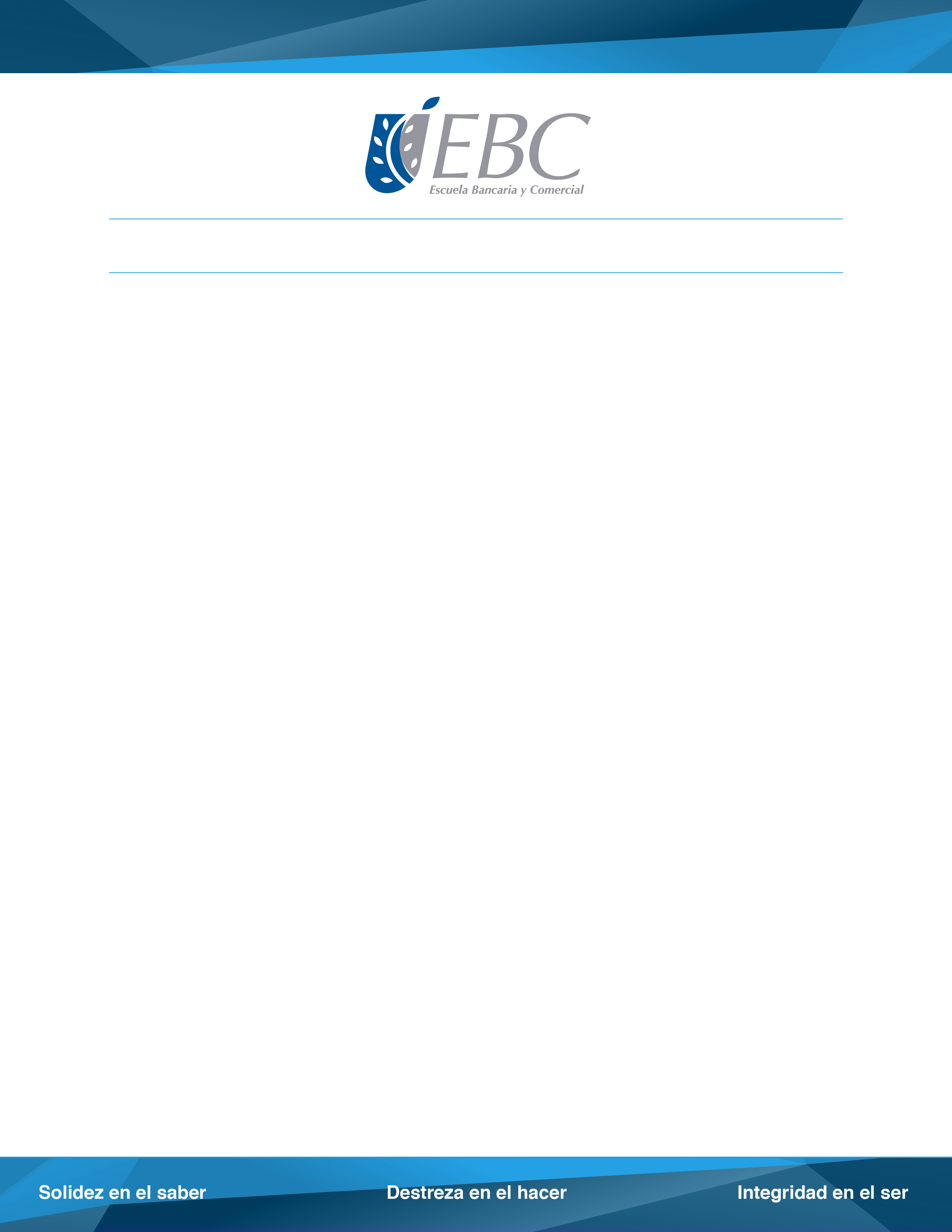 El docente e investigador de  la EBC finalizó que, existe la intención por parte del gremio bancario de crear un buró biométrico que tendría la posibilidad de alojar hasta 40 millones de registros de usuarios de la banca.El tema se torna sumamente preocupante, ya que a la fecha, existen bases de datos que albergan grandes cantidades de información biométrica de las y los mexicanos, las cuales están en desuso y de las que se desconoce su destino, tal es el caso del Registro Nacional de Menores y la Cédula Única de Identidad.###Acerca de la EBCCon 88 años de experiencia la Escuela Bancaria y Comercial (EBC), es la Institución de Educación Superior Privada más antigua del país, especializada en Negocios. Cuya visión aspira a que la excelencia educativa sea base de su trabajo buscando el progreso de la comunidad y cuya misión es formar profesionales emprendedores que se distingan en el ámbito de las organizaciones por su saber, por su hacer y por su ser. Para mayor información consulta: www.ebc.mxContacto de prensa EBCCarolina Nacif, Coordinadora de Medios de Comunicación c.nacif@ebc.edu.mx+55 36832400 ext.2057